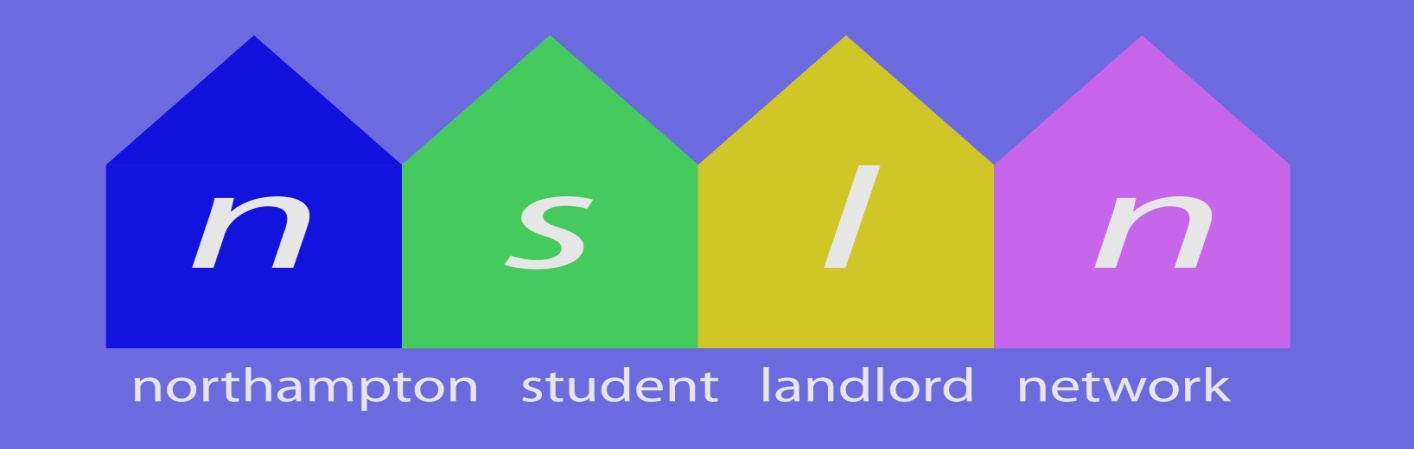 Key Objectives:-Information & GuidanceTo provide specific & timely information & guidance to both landlords & studentsCommunication NetworkTo facilitate an effective communication network for landlords letting to studentsPositive VoiceTo provide a representative and positive voice for our membersGreat Advice ………..Great Support ………..FOR LANDLORDS & STUDENTSWhat We Do:-Keep Landlords InformedHelp students find their perfect homeOffer advice on Contracts, Deposits and Fees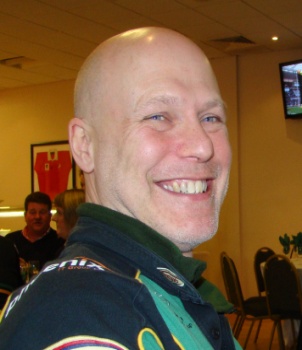 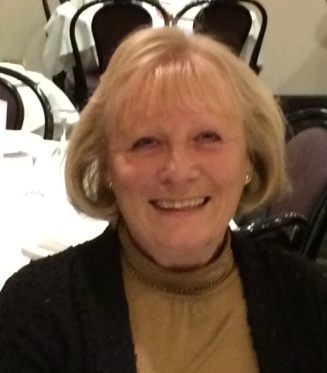 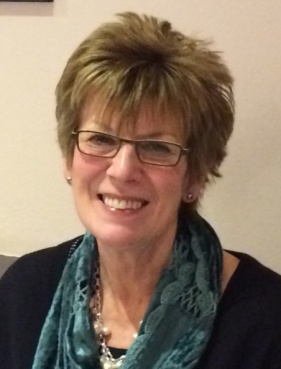 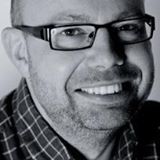 Rich Dawson(NSLN Chairman)Susan DowdingJenny CrossRichard Lee